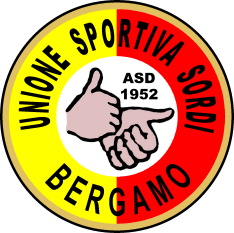 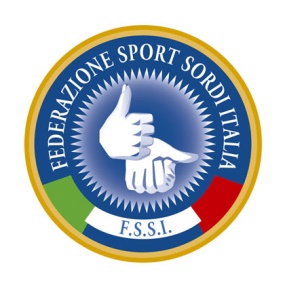 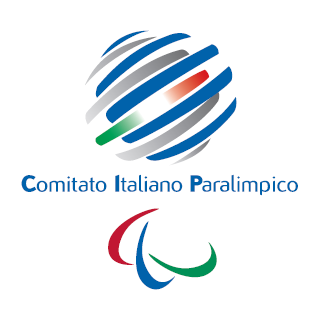   UNIONE  SPORTIVA  SORDI  BERGAMO  A.S.D.Via Simone Elia, 2 – 24020 Torre Boldone (Bg) - Email : ussbergamo@gmail.com - Codice Fiscale : 95019980168CAMPIONATO ITALIANO FSSI DI BILIARDO A STECCA ITALIANA “GORIZIANA”BERGAMO  12 SETTEMBRE  2015MODULO D’ISCRIZIONE  20 €.SOCIETA’_________________________________________________________________________SCADENZA ISCRIZIONE ENTRO 5 SETTEMBRE 2015Inviare e-mail ai seguenti indirizzi:UNIONE SPORTIVA SORDI DI BERGAMO A.S.D. 	E-mail: ussbergamo@gmail.comUfficio Tesseramento FSSI				 E-mail: tesseramento@fssi.itConsigliere Referente FSSI Sig. Camillò Francesco	 E-mail: camillo@fssi.it Data_____________			 TIMBRO SOCIETA’		           FIRMA DEL PRESIDENTEN°COGNOMENOMEN° TESSERA F.S.S.I.12345678910